Минобрнауки РоссииБузулукский гуманитарно-технологический институт (филиал)федерального государственного бюджетного образовательного учреждения высшего образования«Оренбургский государственный университет»Кафедра педагогического образования Фондоценочных средствпо дисциплине «Конфликтология»Уровень высшего образованияБАКАЛАВРИАТНаправление подготовки44.03.01 Педагогическое образование(код и наименование направления подготовки)Менеджмент в образовании(наименование направленности (профиля) образовательной программы)КвалификацияБакалаврФорма обученияОчнаяГод набора 2021Фонд оценочных средств предназначен для контроля знаний обучающихся по направлению подготовки 44.03.01 Педагогическое образование  по дисциплине «Конфликтология»Фонд оценочных средств рассмотрен и утвержден на заседании кафедры педагогического образования. протокол № 6 от "29" 01. 2021 г.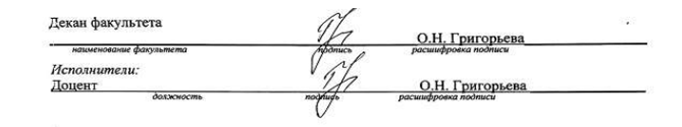 Раздел 1. Перечень компетенций, с указанием этапов их формирования в процессе освоения дисциплиныРаздел 2. Типовые контрольные задания и иные материалы, необходимые для оценки планируемых результатов обучения по дисциплине (оценочные средства). Описание показателей и критериев оценивания компетенций, описание шкал оцениванияА.0 Фонд тестовых заданий по дисциплине, разработанный и утвержденный в соответствии с Положением.Раздел  1 Понятие и феномен конфликта1. Предконфликтная ситуация – это:1) нарастание социальной напряженности между оппонентами –потенциальными участниками конфликта из-за возникших противоречий;2) использование угрозы как способа воздействия на оппонента припроведении переговоров;3) действие, которое направлено против кого-либо другого.2. Предметом конфликтологии являются:1) причины возникновения конфликтов в разных социальных сферах испособы их разрешения;2) закономерности появления и развития конфликтных противоречий,динамика и направления развития конфликтных ситуаций, способы и методыпрофилактики, решения и управления конфликтами;3) предпосылки зарождения противоречий в различных социальных слояхобщества, их профилактика и разрешение мирным путем.3. Что такое толерантность?1) Рост недовольства, отрицательной психологической напряженности идеструктивных социальных связей;2) Отсутствие или довольно незначительная реакция сторон наконфликтогенный фактор;3) Недобросовестное использование открытой информации.4. Кризис в конфликтологии представляет собой:1) состояние эмоциональной разрядки;2) неадекватную эмоциональную реакцию на конфликтогенный фактор.3) точку степени нарастания остроты конфликта, при достижении которойситуация кардинально меняется в сторону отступления либо применениясилы;5. Человека, который не адаптировался к социальным ценностям иусловиям вплоть до полного их отрицания, называют:1) маргиналом;2) еретиком;3) медиатором.6. Возмездное поведение, адекватное причиненному вреду, - это:1) месть;2) насилие;3) моббинг.7. Полный перечень структурных элементов конфликта составляют …1) роли оппонентов, объект конфликта, среда конфликта2) позиции субъектов, участники конфликта, зона разногласий3) стороны конфликта, субъективные и объективные характеристики конфликта8. К этапам конфликта относятся …1) эскалация, конфликтная ситуация, речевое противодействие2) инициация конфликта, инцидент, деструктивный конфликт3) тупик, конфликтная ситуация, инцидент, эскалация, послеконфликтная стадия9. Человек определяет ситуацию, как конфликтную, исходя из … 1) своего решения 2) своего опыта 3) своей конфликтности 4) решения оппонента 10. Конфликт влияет на человека … 1) нозитивно 2) негативно 3) позитивно и негативно 4) не оказывает влияния 11. Объектом конфликта являются … 1) конкретные причины 2) мотивация 3) движущие силы 12. Мотивационные компоненты конфликта характеризуют … 1) сущность несоответствия позиций участников противоборства 2) то, из-за чего возникает конфликт 3) потребности конфликтующих 4) структуру конфликта 13. Предмет конфликта – это то, … 1) по поводу чего возникло противоборство 2) что подлежит обсуждению 3) что может быть приобретено 14. Эмоциональный компонент конфликта – это … 1) совокупность переживаний участников конфликта 2) окрашенность конфликтных взаимоотношений 3) отношения конфликтующих 15. К основным признакам и условиям, достаточным для возникновения конфликта, относятся … 1) противоположно направленные мотивы или суждения 2) нанесение взаимного ущерба (морального, материального, физического; психологического) субъектами социального взаимодействия 3) наличие у субъектов социального взаимодействия состояния противоборства между ними 4) верны все ответыРаздел  2 Конфликт в контексте традиционных психологических теорийРаздел  3 Классификация конфликтов1. Противоречия между равными по положению субъектами – этоконфликт:1) Горизонтальный;2) Межгрупповой;3) Политический.2. Сравнительно устойчивый и упрощенный образ какого-либосоциального объекта называется:1) паритетом;2) стереотипом;3) макетом.3. Ультиматум – это:1) безапелляционное требование одной стороны конфликта к другой сугрозой применения радикальных мер разрешения спора при неисполненииэтого требования;2) форма насилия, которой присущи особая жестокость и устрашение во имядостижения своих целей;3) готовность воспринимать будущие события максимально объективно.4. Основными моделями поведения личности в конфликте являются(исключите лишнее):1) конструктивная модель;2) деструктивная;3) конформистская;4) нонконформистская.5. Какому типу конфликтной личности принадлежат следующиехарактеристики: неустойчив в оценках и мнениях, обладает легкойвнушаемостью, внутренне противоречив, непоследовательность поведения,недостаточно хорошо видит перспективу, зависит от мнения окружающих, необладает достаточной силой воли, излишне стремится к компромиссу:1) ригидному;2) сверхточному;3) «бесконфликтному».6. Конфликтогены – это:1) слова, действия (или бездействия), которые могут привести к конфликту;2) проявления конфликта;3) причины конфликта, обусловленные социальным статусом личности;4) состояния личности, которые наступают после разрешения конфликта;5) поведенческие реакции личности в конфликте.7. Определите тип конфликтной личности по следующим поведенческимхарактеристикам: хочет быть в центре внимания; хорошоприспосабливается к различным ситуациям; планирование своейдеятельности осуществляет ситуативно; кропотливой, систематическойработы избегает:1) ригидный тип;2) неуправляемый5) «бесконфликтный тип».8. Коммуникативный аспект общения отражает стремление партнеров пообщению к:1) обмену информацией;2) налаживанию добрых взаимоотношений;3) достижению взаимопонимания;4) расширению темы общения;5) усилению информационного воздействия на партнера.9. Внутриличностный конфликт – это:1) глубокие эмоциональные переживания личностью своих неудач;2) состояние тревоги, вызываемое предстоящей сложной ситуацией;3) столкновение противоположно направленных мотивов личности;4) столкновение противоположно направленных поведенческих характеристикличности;5) внутренние колебания личности, стоящей перед выбором средств длядостижения конкретной цели.10. Наиболее распространенными и острыми конфликтами духовной средыявляются:1) религиозные конфликты; психологические конфликты; конфликты в сфереискусства;2) психологические конфликты; конфликты в сфере общественного сознания;религиозные конфликты;3) конфликты в сфере идеологии; конфликты в сфере общественной психологии;конфликты в массовом сознании;4) религиозные конфликты; идеологические конфликты; конфликты в сфереискусства;5) психологические конфликты; конфликты в сфере идей; конфликты на основе эстетических противоречий.Раздел  4 Разрешение конфликтов1. Стимулирование конфликта предполагает:1) целенаправленные действия субъекта управления, направленные навозникновение конструктивного конфликта;2) умышленный срыв рабочего процесса в виде отказа или ненадлежащегоисполнения своих обязанностей;3) настойчивую борьбу за свои интересы, противоречащие другим.2. Предупреждение конфликта представляет собой:1) наказание противодействующих оппонентов за участие в конфликте;2) мирное урегулирование возникших противоречий до начала открытогоконфликта.3) действия управленца по недопущению и нейтрализации фактороввозникновения конфликта;3. К этапам конфликта относятся:1) возникновение противоречий, этап попыток снижения напряженности,2) предконфликтная ситуация; открытый конфликт с инцидентом, эскалациейи завершением; послеконфликтный период;3) нарастание противоречий, разрешение конфликта;4) инцидент, эскалация, примирение.4. Компромисс невозможен в конфликте:1) ценностей;2) интересов;3) ресурсов.5. Поднятие уровня взаимной осведомленности сторон – это функцияконфликта:1) информационная;2) профилактическая;3) сигнальная.6. Что представляет собой авторитет?1) Признание со стороны других людей влияния и значимости кого-либо;2) Субъект, который отличается особенно активными действиями;3) Человек, для которого интересы других выше собственных.7. Разрыв отношений как знак протеста против поведения оппонентаназывается:1) блефом;2) бунтом.3) бойкотом;8. Публичное высказывание мнений и обсуждение ключевых тезисов –это:1) дебаты;2) беседа;3) декларация.9. Замораживание конфликта предполагает:1) изучение возникших противоречий для определения их причин ипрогнозирования;2) его отсрочку с сохранением имеющихся противоречий;3) запрет управляющего субъекта на участие в конфликте во имя общихинтересов.10. Переговоры как способ разрешения конфликта представляют собой:1) обращение за помощью третьей стороны;2) выдвижение своих требований каждой из сторон с одновременнойготовностью к компромиссу;3) обязательства, данные участниками конфликта, по восстановлениюмирных отношений.11. Использование в процессе проведения переговоров разных приемовдавления, включая угрозы, – это:1) прессинг;2) месть;3) манипуляция.12. Ренегат представляет собой человека, который:1) имеет завышенный уровень притязаний;2) выполняет функции посредника в урегулировании конфликтной ситуации.3) после возникновения конфликта со своей группой, вышел из нее и сталвести борьбу извне;13. Профессиональный посредник называется:1) суггестором;2) медиатором;3) коллегой.14. Классически выделяют три варианта посредничества (исключитьлишнее):1) дизъюнктивный;2) конъюктивный;3) субъективный;4) смешанный.15. К какой тактике относится прием «закрытая дверь»:1) ультимативной тактике;2) тактике выжимания уступок;3) тактике лавирования.тип;3) демонстративный тип;4) сверхточный тип; 16. Поддержание сотрудничества как форма предупреждения конфликтовпредставляет собой деятельность:1) по укреплению нейтральных или дружеских взаимоотношений2) по регуляции взаимоотношений3) по выдвижению контрмотивов, способных заблокировать агрессивныенамеренияКлючи к тестамА.1 Вопросы для опросаРаздел  1 Понятие и феномен конфликта1. Какие группы понятий раскрывают предмет конфликтологии?2. Какие понятия раскрывают структуру конфликта?3. Покажите сходство и различие понятий «объект конфликтологии» и предмет конфликтологии»?4. Покажите взаимосвязь между объектом, предметами методом конфликтологии.5. Охарактеризуйте основные методы конфликтологического исследования.Раздел  2 Конфликт в контексте традиционных психологических теорий1. Как решалась проблема конфликта в марксисской философии? Как обосновывалась идея возможности преодления острых конфликтов при социализме в советской философии? 2. В чем отличия конфликтов, возникающих по трем разным формулам?3. Когда и где впервые были созданы конфликтологические центры? Когда и где появился первый центр по разрешению конфликтов в России? 4. Развитие конфликтологии в нашей стране также активно развивалось, как и зарубежем? Обоснуйте мнение. Раздел  3 Классификация конфликтов1. В чем состоит суть проблемы определения конфликта как категории конфликтологии? 2. Почему конфликт рассматривается как сложное многомерное явление? 3. В чем различие необходимых и достаточных условий возникновения конфликта? 4. В чем состоит различие общих и частных причин конфликтов? 5. Приведите пример конфликтной ситуации, возникшей в педагогическом процессе. 6. В чем причина разнообразия классификаций конфликтов? 7. Какая из обозначенных вами классификаций кажется вам наиболее приемлемой?Раздел  4 Разрешение конфликтов1. В чем причина разнообразия классификаций конфликтов? 2. Какая из обозначенных вами классификаций кажется вам наиболее приемлемой (обоснуйте)? 3. В чем состоит различие общих и частных причин конфликтов? 4. Приведите пример конфликтной ситуации, возникшей в педагогическом процессе. Определите общие и частные причины конфликта.А.2 Вопросы для практических (семинарских) занятийРаздел  1 Понятие и феномен конфликтаЦель: рассмотреть понятийный аппарат конфликтологии.Основные понятия: структура конфликта, динамика конфликта, разрешение конфликта, конфликтное взаимодействие, предмет конфликтологии, объект конфликтологии, метод конфликтологии.Вопросы для обсуждения:1. Понятийный аппарат конфликтологии.2. Исследовательские методы науке о конфликте.Раздел  2 Конфликт в контексте традиционных психологических теорийЦель: рассмотреть развитие отечественной конфликтологии.Основные понятия: противоречие, борьба, социальный конфликт, социология конфликта, статистическая модель конфликта, психология конфликта, отечественная конфликтология. Вопросы для обсуждения: 1. Развитие конфликтологии в СССР. 2. Развитие конфликтологии в постсоветский период. 3. Практика посреднической деятельности по разрешению конфликтов.4. Первые периодические издания, посвященные социальным конфликтам.Раздел  3 Классификация конфликтовЦель: рассмотреть понятие сущности конфликта и его причин. Основные понятия: стороны конфликта, предмет конфликта, образ конфликтной ситуации, мотивы конфликта, позиции конфликтующих сторон,  конфликтная ситуация и инцидент. Вопросы для обсуждения: 1. Понятие конфликта. 2. Сущность конфликта и его структура. 3. Проблема типологии конфликтов. 4. Классификация конфликтов.Раздел  4 Разрешение конфликтовЦель: рассмотреть понятие сущности конфликта и его причин. Основные понятия: стороны конфликта, предмет конфликта, образ конфликтной ситуации, мотивы конфликта, позиции конфликтующих сторон, конфликтная ситуация и инцидент. Вопросы для обсуждения: 1. Классификация конфликтов. 2. Причины конфликтов.Блок ББ.1 Письменные практические заданияРаздел  1 Понятие и феномен конфликта1. Возможна ли дифференциация конфликтологии по отраслям? (Ответ обоснуйте).2. Можно ли сегодня выделить какие-либо отрасли конфликтологии? Какая из них, на ваш взгляд, является наиболее разработанной?3. Все ли из перечисленных выше наук играют одинаковую методологическую роль по отношению к конфликтологии?4. Какова связь между принципами и методами исследования конфликтов?Раздел  2 Конфликт в контексте традиционных психологических теорий1. Что такое конфликтогены? 2. Сформулируйте правила бесконфликтного взаимодействия, вытекающие из закона эскалации конфликтогенов. 3. Назовите основные типы конфликтогенов и формы их проявления. 4. Объясните отставание конфликтологии в Советском Союзе и причины ее быстрого развития в постсоветской РоссииРаздел  3 Классификация конфликтов1. В чем причина разнообразия классификаций конфликтов? 2. Какая из обозначенных вами классификаций кажется вам наиболее приемлемой (обоснуйте)? 3. В чем состоит различие общих и частных причин конфликтов? 4. Приведите пример конфликтной ситуации, возникшей в педагогическом процессе. Определите общие и частные причины конфликтаРаздел  4 Разрешение конфликтовЦель: закрепление знаний студентов по основным характеристикам групповых конфликтов, развитие у них навыков анализа конфликтов типа «личность – группа» и формирование умений по управлению ими. Студентам предлагают конкретные ситуации, которые они должны проанализировать, предложить свои варианты их разрешения и принять участие в обсуждении.Заполните таблицу.Блок СС.0 Формулировки комплексных контрольных заданий, позволяющие оценивать и диагностировать умения, интегрировать знания различных областей, аргументировать собственную точку зрения.Раздел  1 Понятие и феномен конфликтаРешите задачу с конкретной ситуацией, ответив на вопросы, приведенные в конце каждой задачи.Задача. Вы недавно назначены менеджером по кадрам. Вы еще плохо знаете сотрудников фирмы, сотрудники еще не знают вас в лицо. Вы идете на совещание к генеральному директору. Проходите мимо курительной комнаты и замечаете двух сотрудников, которые курят и о чем-то оживленно беседуют. Возвращаясь с совещания, которое длилось один час, вы опять видите тех же сотрудников в курилке за беседой. Вопрос: Как бы вы поступили в данной ситуации? Объясните свое поведение.Раздел  2 Конфликт в контексте традиционных психологических теорийРешите задачу с конкретной ситуацией, ответив на вопросы, приведенные в конце каждой задачи. Задача. Руководитель принял на работу специалиста, который должен работать в подчинении у его заместителя. Прием на работу не был согласован с заместителем. Вскоре проявилась неспособность принятого работника выполнять свои обязанности. Заместитель служебной запиской докладывает об этом руководителю... Вопрос. Как бы вы поступили на месте руководителя? Проиграйте возможные варианты.Раздел  3 Классификация конфликтовОпределите тип конфликтной личности по характеристикам: а) хочет быть в центре внимания; избегает кропотливой, систематической работы; налицо эмоциональное поведение; б) подозрителен; обладает завышенной самооценкой; прямолинеен; обидчив; в) импульсивен; непредсказуем; агрессивен; несамокритичен; г) скрупулезно относится к работе; предъявляет повышенные требования к себе и окружающим; обладает повышенной тревожностью; д) неустойчив в оценках и мнениях; внутренне противоречив; зависит от мнения окружающих; легко поддается внушению.Раздел  4 Разрешение конфликтовРешите задачу с конкретной ситуацией, ответ обоснуйте. Задача. Вика долго и обстоятельно готовилась к контрольной работе, подготовилась хорошо. Наташа к контрольной не готовилась. Во время контрольной работы у Вики и Наташи один вариант. Наташа просит Вику дать возможность списать её решение. Вике обидно, она долго готовилась, приложила много сил, чтобы хорошо контрольную написать. Как правильно поступить Вике? 1) дать списать; 2) сказать, что сама не решила (хотя Вика задачу решила); 3) сказать, чтобы думала сама; 4) подсказать ход решения, но само решение не давать.Блок DВопросы к зачету1. Исторические особенности отношения общества к конфликту. Предмет и задачи конфликтологии. 2. Теоретические предпосылки возникновения конфликтологии. 3. Этапы развития конфликтологии. 4. Связь конфликтологии с другими науками. Развитиеконфликтологии в России. 5. Особенности отношения к конфликту в отечественной науке. 6. Признаки конфликтной ситуации.7. Понятие эскалации конфликта: механизм и сущность. 8. Поведенческие и структурные изменения сторон конфликта на этапе эскалации. 9. Причины возникновения конфликтов. Типология конфликтов. 10. Основные стили поведения в конфликтной ситуации. 11. Основные черты поведения и типы конфликтной личности, пути разрешения конфликта с ней. 12. Правила поведения в условиях конфликта. 13. Виды конфликтов. 14. Структура конфликта (компоненты объективного и субъективного содержания конфликтной ситуации). 15. Этап развертывания конфликта и его фазы. Отличительные особенности открытого конфликта. 16. Факторы и условия конструктивного разрешения конфликта. 17. Основные формы завершения конфликта. Основные линии поведения (стратегии), которые используют стороны на заключительной стадии конфликта (по К. Томасу). 18. Причины возникновения конфликтов в организациях. Причины и источники стресса на предприятии. 19. Природа социального конфликта. Источники и причины возникновения конфликта. 20. Позитивные и деструктивные функции конфликта. 21. Ключевые задачи, решаемые специалистом в процессе разрешения конфликта. 22. Особенности предупредительной работы и профилактики конфликтов. 23. Этапы и последовательность оптимального урегулирования конфликтов. 24. Основные методы регулирования конфликтов. 25. Понятие конфликтогена, типология конфликтогенов. 26. Прогнозирование конфликта как форма стратегического управления.27. Социальные технологии регулирования конфликтов. Способы регулирования конфликтов. 28. Посредничество как способ регулирования конфликтов (формы, методы). Роль руководителя коллектива в регулировании конфликтов. 29. Внутриличностные конфликты: общая характеристика, специфические черты, способы предупреждения и регулирования. 30. Понятие группового конфликта: типология, специфика, формы регулирования.Организационно-методическое обеспечение контроля учебных достиженийКритерии оценивания устного ответа: – оценка «отлично» выставляется, если студент не только глубоко и прочно усвоил весь программный материал, но и проявил знания, выходящие за его пределы, почерпнутые из дополнительных источников (учебная литература, научно-популярная литература, научные статьи и монографии, сборники научных трудов и интернет-ресурсы и т. п.); умеет самостоятельно обобщать программный материал, не допуская ошибок, проанализировать его с точки зрения различных школ и взглядов; увязывает знания с практикой; приводит примеры, демонстрирующие глубокое понимание материала или проблемы; – оценка «хорошо» выставляется, если студент твердо знает программный материал, грамотно и последовательно его излагает, увязывает с практикой, не допуская существенных неточностей в ответе на вопросы; – оценка «удовлетворительно» выставляется, если студент усвоил только основной программный материал, но не знает отдельных положений, в ответе допускает неточности, недостаточно правильные формулировки, нарушает последовательность в изложении программного материала; – оценка «неудовлетворительно» выставляется, если студент не знает значительной части основного программного материала, в ответе допускает существенные ошибки, неправильные формулировки.Критерии оценивания тестовых заданий:85% – 100% правильных ответов – «отлично»;66% – 84% правильных ответов – «хорошо»;50% – 65% правильных ответов – «удовлетворительно»;менее 50% правильных ответов – «неудовлетворительно».При подведении итогов по выполненной работе рекомендуется проанализировать допущенные ошибки, прокомментировать имеющиеся в тестах неправильные ответы.Критерии оценивания письменной работы студентовДля определения фактических оценок по каждому заданию выставляются следующие оценки: - оценка «отлично» выставляется, если студент демонстрирует полный и правильный ответ, изложенный в определенной логической  последовательности; если студент свободно  оперирует лингвистическими   законами;  анализирует языковые и правовые явления, используя различные источники информации; делает творчески обоснованные выводы. Допускается одна-две несущественные ошибки;- оценка «хорошо» выставляется, если студент демонстрирует полный и правильный ответ, изложенный в определенной  логической  последовательности; если студент умеет оперировать  лингвистическими   законами;  анализирует языковые и правовые явления;  делает обоснованные выводы. Допускаются одна-две ошибки;- оценка «удовлетворительно» выставляется, если студент демонстрирует частично  правильный и неполный ответ; нарушена логика ответа; если студент знает лингвистические законы, но оперирует ими слабо;-  оценка «неудовлетворительно» выставляется, если ответы  односложные  «да»,  «нет»; аргументация отсутствует либо ошибочны ее основные положения; большинство важных фактов отсутствует, выводы не делаются.Критерии оценивания комплексных практических заданий (5 заданий).- оценка «отлично»  выставляется студенту, если задания выполнены полностью, в представленном решении обоснованно получен правильный ответ;- оценка «хорошо»  выставляется, если задания выполнены полностью, но нет достаточного обоснования или при верном решении допущена ошибка, не влияющая на правильную последовательность рассуждений, и, возможно, приведшая к неверному ответу;- оценка «удовлетворительно» выставляется, если задания выполнены частично, нет достаточного обоснования или при выполнении  допущены ошибки, влияющие на правильную последовательность рассуждений, и, приведшие к неверному ответу;- оценка «неудовлетворительно» выставляется, если все задания не выполнены или выполнены неверно.Критерии оценивания ответов на вопросы текущего контроля:- оценка «зачтено» выставляется обучающемуся, если вопрос раскрыт, во время дискуссии высказывается собственная точка зрения на обсуждаемую проблему, демонстрируется способность аргументировать доказываемые положения и выводы.- оценка «не зачтено» выставляется, если обучающийся не способен доказать и аргументировать собственную точку зрения по вопросу, не способен ссылаться на мнения ведущих специалистов по обсуждаемой проблеме.Рекомендации к компонентному составу оценочных материаловРаздел 3. Методические материалы, определяющие процедуры оценивания знаний, умений, навыков и (или) опыта деятельности, характеризующих этапы формирования компетенцийОсновными этапами формирования компетенций по дисциплине при изучении студентами дисциплины являются последовательное изучение содержательно связанных между собой разделов. В целом по дисциплине оценка «зачтено» ставится в следующих случаях:-  обучаемый демонстрирует самостоятельность в применении знаний, умений и навыков к решению учебных заданий в полном соответствии с образцом, данным преподавателем, по заданиям, решение которых было показано преподавателем, следует считать, что компетенция сформирована, но ее уровень недостаточно высок. - обучаемый способен  продемонстрировать самостоятельное применение знаний, умений и навыков при решении заданий, аналогичных тем, которые представлял преподаватель при потенциальном формировании компетенции, подтверждает наличие сформированной компетенции, причем на более высоком уровне. Наличие сформированной компетенции на повышенном уровне самостоятельности со стороны обучаемого при ее практической демонстрации в ходе решения аналогичных заданий следует оценивать как положительное и устойчиво закрепленное в практическом навыке.- обучаемый демонстрирует способность к полной самостоятельности (допускаются консультации с преподавателем по сопутствующим вопросам) в выборе способа решения неизвестных или нестандартных заданий в рамках учебной дисциплины с использованием знаний, умений и навыков, полученных как в ходе освоения данной учебной дисциплины, так и смежных дисциплин, следует считать компетенцию сформированной на высоком уровне.Оценка «незачтено» ставится при неспособности обучаемого самостоятельно продемонстрировать наличие знаний при решении заданий, которые были представлены преподавателем вместе с образцом их решения, отсутствие самостоятельности в применении умения к использованию методов освоения учебной дисциплины и неспособность самостоятельно проявить навык повторения решения поставленной задачи по стандартному образцу свидетельствуют об отсутствии сформированной компетенции. Отсутствие подтверждения наличия сформированности компетенции свидетельствует об отрицательных результатах освоения учебной дисциплины. При оценивании результатов обучения: знания, умения, навыки и/или опыта деятельности (владения) в процессе формирования заявленных компетенций используются различные формы оценочных средств текущего, рубежного и итогового контроля (промежуточной аттестации). Таблица  - Формы оценочных средств Сводная таблица оценивания результатов освоения дисциплины по блокамФормируемые компетенцииКод и наименование индикатора достижения компетенцииПланируемые результаты обучения по дисциплине, характеризующие этапы формирования компетенцийВиды оценочных средств/шифр раздела в данном документеОПК-1 Способен осуществлять профессиональную деятельность в соответствии с нормативными правовыми актами в сфере образования и нормами профессиональной этикиОПК-1-В-2 Применяет в своей деятельности основные нормативно-правовые акты в сфере образования и нормы профессиональной этикиЗнать:структуру и основное содержание нормативно-правовых актов в сфере образования и норм профессиональной этикиБлок A – задания репродуктивного уровняТестирование по лекционному материалу.Письменные контрольные работы.Устное индивидуальное собеседование – опросОПК-1 Способен осуществлять профессиональную деятельность в соответствии с нормативными правовыми актами в сфере образования и нормами профессиональной этикиУметь: осуществлять анализ нормативно-правовых актов в сфере образования и норм профессиональной этики для решения конкретных ситуацийБлок B – задания реконструктивного уровняПисьменные контрольные работы. Устное индивидуальное собеседование.ОПК-1 Способен осуществлять профессиональную деятельность в соответствии с нормативными правовыми актами в сфере образования и нормами профессиональной этикиВладеть: умением решать профессионально-значимые задачи на основе проведения анализа нормативно-правовых актов в сфере образования и норм профессиональной этикиБлок C – задания практико-ориентированного и/или исследовательского уровняВыполнение индивидуального творческого заданияОПК-3 Способен организовывать совместную и индивидуальную учебную и воспитательную деятельность обучающихся, в том числе с особыми образовательными потребностями, в соответствии с требованиями федеральных государственных образовательных стандартовОПК-3-В-4 Формирует позитивный психологический климат в группе и условия для доброжелательных отношений между обучающимися с учетом их принадлежности к разным этнокультурным, религиозным общностям и социальным слоям, а также различных (в том числе ограниченных) возможностей здоровьяЗнать: основные подходы к проектированию и организации совместной и индивидуальной учебной и воспитательной деятельности обучающихся, в том числе с особыми образовательными потребностями Блок A – задания репродуктивного уровняТестирование по лекционному материалу.Письменные контрольные работы.Устное индивидуальное собеседование – опросОПК-3 Способен организовывать совместную и индивидуальную учебную и воспитательную деятельность обучающихся, в том числе с особыми образовательными потребностями, в соответствии с требованиями федеральных государственных образовательных стандартовУметь: проектировать организацию совместной и индивидуальной учебной и воспитательной деятельности обучающихся (в том числе с особыми образовательными потребностями) Блок B – задания реконструктивного уровняПисьменные контрольные работы. Устное индивидуальное собеседование.ОПК-3 Способен организовывать совместную и индивидуальную учебную и воспитательную деятельность обучающихся, в том числе с особыми образовательными потребностями, в соответствии с требованиями федеральных государственных образовательных стандартовВладеть: навыками успешного проектирования и организации совместной и индивидуальной учебной и воспитательной деятельности обучающихсяБлок C – задания практико-ориентированного и/или исследовательского уровняВыполнение индивидуального творческого заданияОПК-7 Способен взаимодействовать с участниками образовательных отношений в рамках реализации образовательных программОПК-7-В-1 Осуществляет отбор форм, методов, приемов взаимодействия с разными участниками образовательного процесса (обучающимися, родителями) в соответствии с контекстом ситуацииОПК-7-В-2 Взаимодействует с педагогами, администрацией и другими представителями организаций образованияЗнать: механизмы и закономерности межличностного взаимодействия; особенности функционирования групп; методы и приемы бесконфликтного общения и саморегуляции Блок A – задания репродуктивного уровняТестирование по лекционному материалу.Письменные контрольные работы.Устное индивидуальное собеседование – опросОПК-7 Способен взаимодействовать с участниками образовательных отношений в рамках реализации образовательных программОПК-7-В-1 Осуществляет отбор форм, методов, приемов взаимодействия с разными участниками образовательного процесса (обучающимися, родителями) в соответствии с контекстом ситуацииОПК-7-В-2 Взаимодействует с педагогами, администрацией и другими представителями организаций образованияУметь: выявлять психологические особенности личности и группы с целью осуществления бесконфликтного взаимодействия, принимать активное участие в организации межличностного взаимодействия и решении групповых задач, осуществлять саморегуляцию поведения. Блок B – задания реконструктивного уровняПисьменные контрольные работы. Устное индивидуальное собеседование.ОПК-7 Способен взаимодействовать с участниками образовательных отношений в рамках реализации образовательных программОПК-7-В-1 Осуществляет отбор форм, методов, приемов взаимодействия с разными участниками образовательного процесса (обучающимися, родителями) в соответствии с контекстом ситуацииОПК-7-В-2 Взаимодействует с педагогами, администрацией и другими представителями организаций образованияВладеть: навыками бесконфликтного общения и продуктивного межличностного взаимодействия и взаимодействия в группе сообразно выявленным психологическим особенностям; навыками саморегуляции поведенияБлок C – задания практико-ориентированного и/или исследовательского уровняВыполнение индивидуального творческого задания№ вопроса№ ответа№ вопроса№ ответа1 117 22 1 18 13 319 34 2 20 25 1 21 16 2 22 47 1 8 2 24 223 39 1 25 310 3 26 211 1 27 112 2 28 313 1 29 114 3 30 315 1 31 416 1 32 1Сфера протеканияТипы конфликтовПричины1. Коллектив (организация)2. Семья3. Общество (учреждения социальной сферы; государственные учреждения; улица; общественный транспорт и т. п.)Формы контроляВиды контроляСостав оценочных материаловСостав оценочных материаловФормы контроляВиды контроляДля обучающегосяДля экзаменатораПромежуточная аттестация – итоговый контроль по дисциплинеЗачетВопросы к зачетуКритерии оцениванияТекущий контроль - контроль самостоятельной работы студентовТестированиеБланк с тестовыми заданиями (в случае бланковой формы тестирования) и инструкция по заполнениюДоступ к тесту в системе компьютерного тестирования  и инструкции по работе в системе.Банк тестовых заданийИнструкция по обработке результатовТекущий контроль - контроль самостоятельной работы студентовПисьменные работы: контрольная работаТемы контрольных работЗадания и критерии оценок представлены в методических указаниях по освоению дисциплины и методических указаниях к написанию контрольных работТекущий контроль - контроль самостоятельной работы студентовУстное собеседование(опрос, дискуссия)Вопросы для собеседования и перечень дискуссионных тем Вопросы для собеседования и перечень дискуссионных тем представлены в методических указаниях к семинарским занятиямТекущий контроль - контроль самостоятельной работы студентовКомпьютерные симуляции Оборудование для проведения симуляцииИнструкции по использованию оборудованияКритерии успешного прохождения симулятора№п/пНаименованиеоценочногосредстваКраткая характеристика оценочного средстваПредставление оценочного средства в фонде1Практические задания и задачиРазличают задачи и задания:а)	репродуктивного уровня, позволяющие оценивать и диагностировать знание фактического материала (базовые понятия, алгоритмы, факты) и умение правильно использовать специальные термины и понятия, узнавание объектов изучения в рамках определенного раздела дисциплины;б)	реконструктивного уровня, позволяющие оценивать и диагностировать умения синтезировать, анализировать, обобщать фактический и теоретический материал с формулированием конкретных выводов, установлением причинно-следственных связей;в)	творческого уровня, позволяющие оценивать и диагностировать умения, интегрировать знания различных областей, аргументировать собственную точку зрения.Рекомендуется для оценки знаний умений и владений студентов.Комплект задач и заданий2Собеседование (на практическом занятии)Средство контроля, организованное как специальная беседа преподавателя с обучающимся на темы, связанные с изучаемой дисциплиной, и рассчитанное на выяснение объема знаний обучающегося по определенному разделу, теме, проблеме и т.п. Рекомендуется для оценки знаний студентов.Вопросы по темам/разделам дисциплины3ТестСистема стандартизированных простых и комплексных заданий, позволяющая автоматизировать процедуру измерения уровня знаний, умений и владений обучающегося.Рекомендуется для оценки знаний, умений и владений студентов.Используется веб-приложение «Универсальная система тестирования  БГТИ». На тестирование отводится 60  минут. Каждый вариант тестовых заданий включает 40 вопросов. За каждый правильный  ответ на вопрос  дается 1 балл. Оценка «зачтено» выставляется студенту, если он набрал 50 % правильных ответов. Оценка «не зачтено» ставится, если студент набрал менее 50 % правильных ответов.Фонд тестовых заданий4Зачет (дифференцированный зачет)Средство, позволяющее оценить знания, умения и владения обучающегося по учебной дисциплине. Рекомендуется для оценки знаний, умений и владений студентов.С учетом результативностиРаботы студента может быть принято решение о признании студента освоившим отдельную часть или весь объем учебного предмета по итогам семестра и  проставлении в зачетную книжку студента – «зачтено».  Студент, не выполнивший минимальный объем учебной работы по дисциплине, не допускается к сдаче зачета.Зачет сдается в устной форме или в форме тестирования.Комплект теоретических вопросов и практических заданий (билетов) к зачету. Оценочные средстваКритерий для оценки «5»Критерий для оценки «4»Критерий для оценки «3»Критерий для оценки «2»Задания блока А.0Процент правильных ответов составляет 85% и болееПроцент правильных ответов составляет от 66% до 84% Процент правильных ответов составляет от 50% до 65%Процент правильных ответов составляет менее 50%Задания блока А.2продемонстрировано глубокое знание по теме практического занятия (семинара), полно излагает материал,  продемонстрировано отличное владение терминологией, проявлено умение убеждать с использованием логичных доводов, приводит  необходимые примеры не только из учебной литературы, но и самостоятельно составленныеформулирует полный правильный ответ на вопросы практического занятия (семинара) с соблюдением логики изложения материала, но допускает при ответеотдельные неточности, не имеющие принципиального характера, недостаточно четко и полно отвечает на уточняющие и дополнительные вопросыпродемонстрировал неполные знания, допускает ошибки и неточности при ответе на вопросы практического занятия (семинара), продемонстрировал неумение логически выстроить материал ответа и формулировать свою позицию по проблемным вопросам не способен сформулировать ответ по вопросам практического занятия (семинара); дает неверные, содержащие фактические ошибки ответы на вопросы практического занятия (семинара); не способен ответить на дополнительные и уточняющие вопросы.Неудовлетворительная оценка выставляется в случае отказа отвечать навопросы практического занятия (семинара)Задания блока Б.демонстрирует полный и правильный ответ, изложенный в определенной логической  последовательности; если студент свободно  оперирует лингвистическими   законами;  анализирует языковые и правовые явления, используя различные источники информации; делает творчески обоснованные выводы. Допускается одна-две несущественные ошибкидемонстрирует полный и правильный ответ, изложенный в определенной  логической  последовательности; если студент умеет оперировать  лингвистическими   законами;  анализирует языковые и правовые явления;  делает обоснованные выводы. Допускаются одна-две ошибкидемонстрирует частично  правильный и неполный ответ; нарушена логика ответа; если студент знает лингвистические законы, но оперирует ими слабоответы  односложные  «да»,  «нет»; аргументация отсутствует либо ошибочны ее основные положения; большинство важных фактов отсутствует, выводы не делаются.Задания блока С.0Задания выполнены полностью, в представленном решении обоснованно получен правильный ответзадания выполнены полностью, но нет достаточного обоснования или при верном решении допущена ошибка, не влияющая на правильную последовательность рассуждений, и, возможно, приведшая к неверному ответузадания выполнены частично, нет достаточного обоснования или при выполнении  допущены ошибки, влияющие на правильную последовательность рассуждений, и, приведшие к неверному ответузадания не выполнены или выполнены неверно.Задания блока D (зачет)«зачтено» выставляется, если вопрос раскрыт, во время дискуссии высказывается собственная точка зрения на обсуждаемую проблему, демонстрируется способность аргументировать доказываемые положения и выводы.«зачтено» выставляется, если вопрос раскрыт, во время дискуссии высказывается собственная точка зрения на обсуждаемую проблему, демонстрируется способность аргументировать доказываемые положения и выводы.«зачтено» выставляется, если вопрос раскрыт, во время дискуссии высказывается собственная точка зрения на обсуждаемую проблему, демонстрируется способность аргументировать доказываемые положения и выводы.«не зачтено» выставляется, если не способен доказать и аргументировать собственную точку зрения по вопросу, не способен ссылаться на мнения ведущих специалистов по обсуждаемой проблеме.